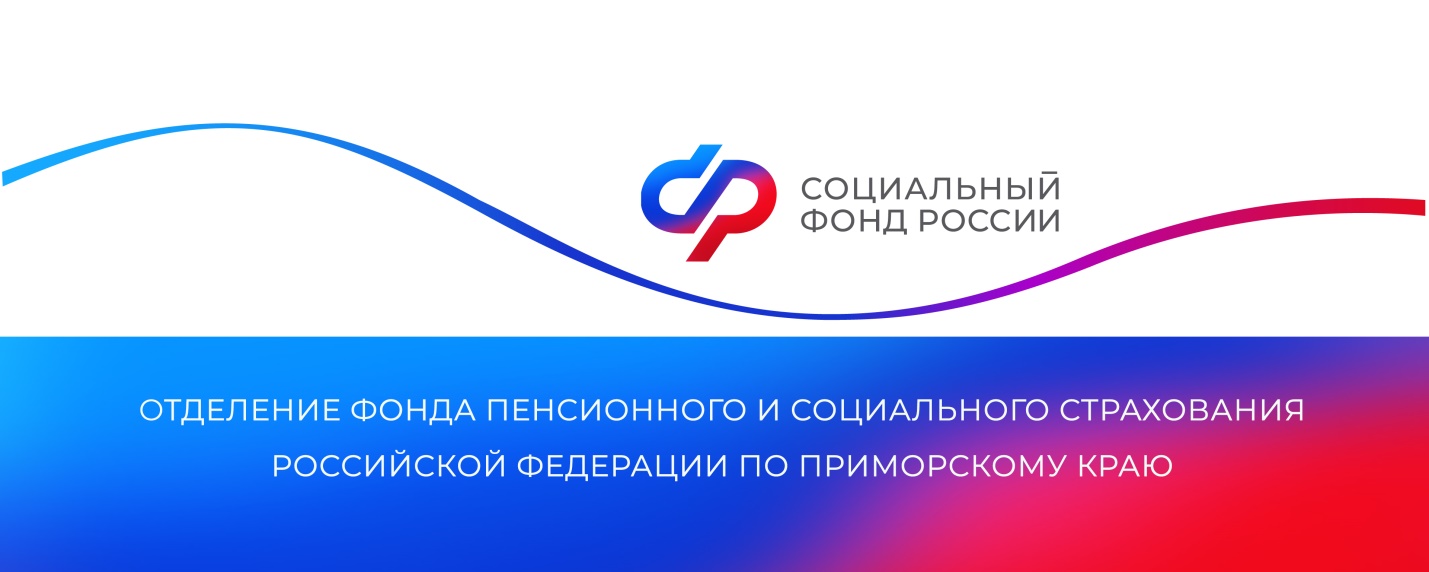 Более 12,5 тысяч приморских учителей получают досрочную пенсиюУчителя имеют право на досрочную страховую пенсию, которая назначается не по достижении пенсионного возраста, а по выслуге лет. Отделение Социального фонда России по Приморскому краю выплачивает досрочные пенсии более 12,5 тысячам педагогов. Средний размер их страховой пенсии составляет 19 800 рублей. В 2023 году 120 учителей в Приморском крае вышли на пенсию досрочно.Чтобы выйти на пенсию досрочно учителям нужно иметь не менее 25 лет стажа работы в образовательных учреждениях и необходимое количество заработанных пенсионных коэффициентов (в 2023 году — 25,8, в 2024 году — 28,2, а с 2025 года — 30).При выходе на досрочную пенсию учитывается переходный период. При наличии требуемого педагогического стажа и нужного количества пенсионных коэффициентов учитель сможет обратиться за страховой пенсией по истечении срока, который установлен в переходном периоде. В специальный стаж включаются не только периоды педагогической работы, но и профессионального обучения и дополнительного профессионального образования учителя. Главное, чтобы в это время за ним сохранялось рабочее место и средняя зарплата, а работодатель отчислял взносы на обязательное пенсионное страхование.Узнать о своем стаже учителя могут, заказав выписку из индивидуального лицевого счета (ИЛС) в личном кабинете на портале Госуслуг.Пресс-службаОтделения Социального фонда Россиипо Приморскому краюe-mail: pressa@25.sfr.gov.ruПОСТ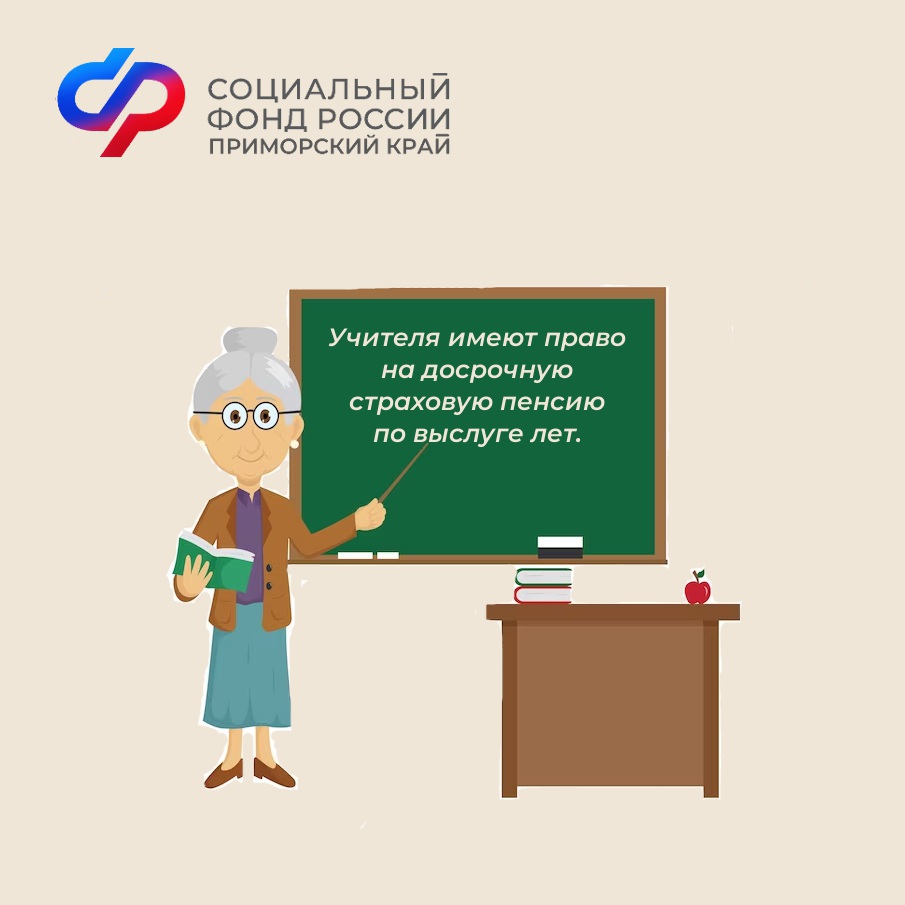 Чтобы выйти на пенсию досрочно учителям нужно иметь не менее 25 лет стажа работы в образовательных учреждениях и определенное количество заработанных пенсионных коэффициентов:в 2023 году — 25,8,в 2024 году — 28,2, с 2025 года — 30.При выходе на досрочную пенсию учитывается переходный период. В специальный стаж включаются не только периоды педагогической работы, но и дополнительного профессионального образования учителя, если в это время за ним сохранялось рабочее место и зарплата.Узнать о своем стаже учителя могут, заказав выписку из индивидуального лицевого счета (ИЛС) в личном кабинете на портале Госуслуг.Отделение СФР по Приморскому краю выплачивает досрочные пенсии более 12,5 тысячам педагогов. Средний размер их страховой пенсии составляет 19 800 рублей. В 2023 году 120 учителей в Приморье вышли на пенсию досрочно.#СФР # пенсии